3 avril + 8 avril PPT REVISION I anno actualisé9 avril 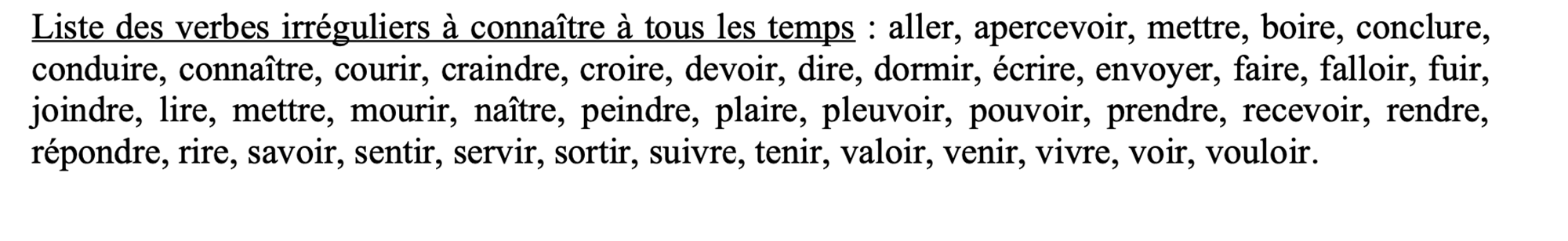 -craindre > AVOIR PEUR> la CRAINTE / la peur : je CRAINS de ne pas  + pouvoir venir demain.NE PAS fumer NE PAS parlerJe crains tu crains il craint nous craignons ez ils craignentCroire > nous CROYONS YEZLa croYance/ un croyant une croyanteCRU > credutoJambon cru – cuit***** U participe  passé > 3 ème groupe – dU / vu / eu / pu / bu / connu / lu / su / cruDormir > je doRS tu dors il dort nous dormons vous dormez ils dorment / j’ai dormiJ’ai SOMMEIL / j’ai soif – faimEnvoyer > j’envoie es e envoyons yez envoientL’envoiVoi fate > vous FAITES // la fete ->vous faites la feteFALLOIR>  il FAUT + infLa fuite / fuir > il a pris la fuiteS’échapperLes élèves > à l’école primaire = les écoliersCollège < les collégiensLycée > les lycéensUniversité > des étudiantsLa SUISSE > il est suisse elle est suisseBelgique > elle est belge * il est belgeLa SUEDE > il est suédois +eUn instrumentJouer d’un instrument > de quel instrument vous jouez ? je joue DU piano, de la guitare, de la clarinette, de la flute, de la batterie, de la trompette, du violon, du triangleLe > - lesAFFIRMATIVE > ……… un / une / des ….. > negative ………….. DE ………+ raquettes  < je mange une pomme > je ne mange pas DE pommeJe mange DES pommes> je ne mange pas DE pommes,Ø  Natation > FAIRE de la natationØ  Basket > FAIRE du basketØ  JOUER à au à la aux >>> échecs > un échec : fallimentoIl est VEUF > VEUveUn ami une amieUn copain une copineUn petit-ami une petite-amie >Un petit-copain une petite-copineJ’ai emmené mon copain / ma copine  au restaurantPoser une questionUNE DEMANDEDEPOSITO > printem-psLa fleur +++++++ eurTot tempo fa >>>>>> IL Y A quelques semainesSe déguiser > mettre un déguisement > un costume > CARNAVAL mardi grasJanvier février marS avril mai èèèèè  juin 1 juillet èèèèè aout  > uuuuutttt septembre octobre novembre décembreEN + mois  Frais *- fraicheSAISONSAu+ printempsProche / près / à coté + DEEN étéEN hiverEN automne > nnnnnnJe souffle les bougiesLES MENSONGESLe beau pèreLa belle mèreLa belle filleLe beau fils +++++Ø  Mon demi frère / ma demie sœurLa tante – l’oncle 15 avrilles couverts mettre le couvert = mettre la table —--- débarasser les fourchettes + les COUTEAUX + les petites cuillères la nappe les serviettes les verres un repas > le goûter ->>> le 4 heures  le diNer la COUsine *-- la CUIsinela BOUCHERIE > la charcuterie // une planche de charcuterie mettre son grain de sel /// sucreun coeur d’artichaut = fleur bleue se mêler de ses OIGNONS > occupe-toi de tes oignons couper la poire en deux les carottes sont cuites = il n’y a plus d’espoir > cuire : cuit 5. faire POIREAU = attendre pour rien Le personnage principal apprend à cuisiner grâce à Ratatouille.Pour commencer, Ratatouille lui bande les yeux.Les légumes utilisés : les carottes, les POiREAUX, l’oignon, les pommes de terre,  les tomates les OEUFS > lézeeeee, LES pâtes (no la pate=l’impasto)les boissons : le vin + le lait > il cuisine des —- des —-- de l’ —-- des — des - des - des il boit DU – de l’eau USTENSILS > la poêle + le SALADIER + le verre + un gros couteau + le fouetFOUETTER  / COUPER / SENTIR 👃 (no entendre - écouter) / BOIRE / CASSER / GOÛTER ( je goûte)PRONOM ????????> per il nome pronom relatif > REMPLACER un nom -> SUJET : 1. ???  / UN COMPLÉMENT : 2. ???? ->> en italien > CHE 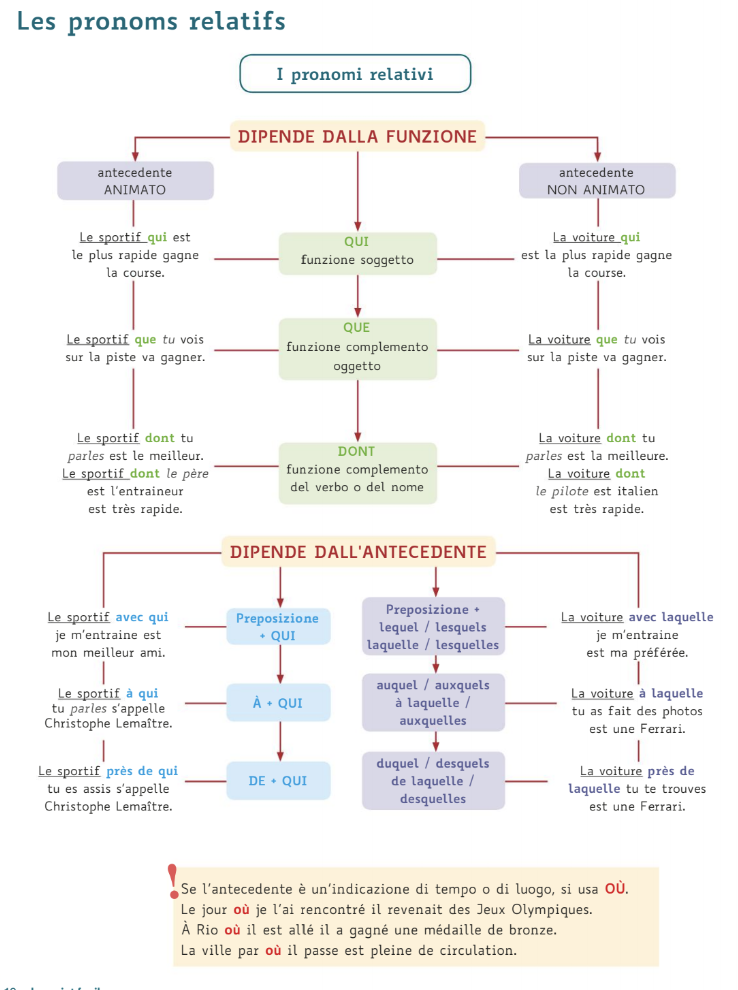 > CHE : QUI / QUE pronom > POUR LE NOM > remplace le nom ->>>> QUI : remplace le SUJET +verbe .dont < remplace un complément introduit par DU DE LA DES > le livre dont tu parles de quoi ????? > je parle DU livre Où : le jour où JE T’AI RENCONTRé > TEMPS IN CUI la chambre où je dors > LIEU > DOVEQUE >>>>>>>>>>>> qu’qui > qui avoir du chagrin > etre triste 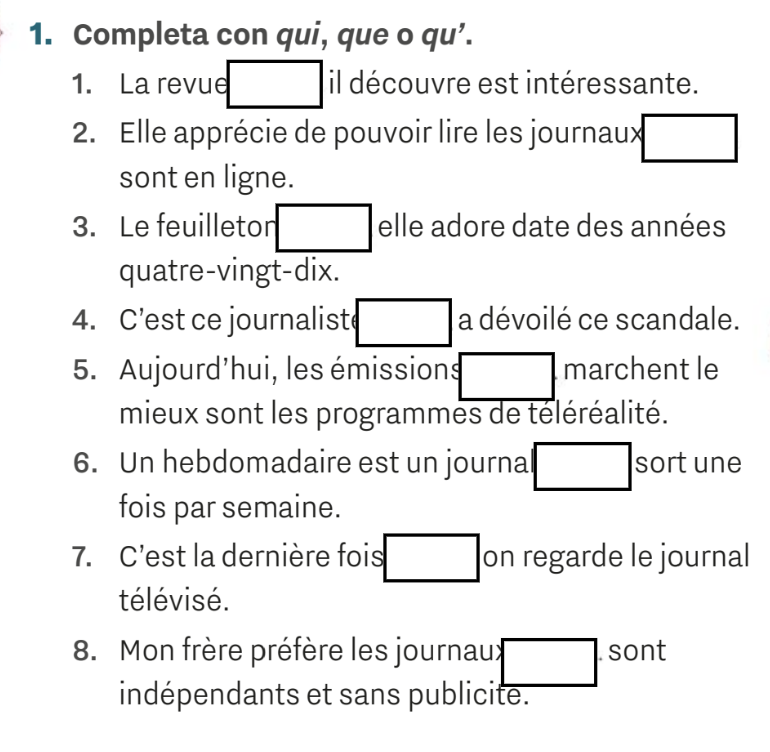 Dictéela Turquie l’UKRAINEON+ commence avec la Turquie où la campagne pour le seCond tour de la présidentielle est + lancé+e. La semaine dernière, c’est le ministre de l’Ukraine qui était  en déplacement officiel autour du monde. Le Président que vous entendrez a défendu, très tot ce matin, SA réforme des retraites. NOR—-D > paris / la Bretagne > région NORD OUEST ++  LILLE SUD > TOULOUSE MARSEILLE NICE OUEST > BORDEAUX EST > STRASBOURG CENTRE EST > LYON Mardi 16 avril > dans un mois PILE il est douze heures trente-deux /// il est MI+DI et demi pile il est trois heures pile je voudrais une demie baguette MIDI / MINUIT REVISION l’HEURE ++ orale / INFORMEL : il est quelle heure ? > sujet + verbe + complément ?b.QUELLE HEURE est-il + formel (INVERSION)? c. quelle heure IL EST ? ex IL EST : 1 heure // 23 heures il est (è-sono) + trois HEURES (obligatoire)>>>>>>>>>vingt-cinq (senza “minutes”)il est deux HEURES et QUART // il est deux HEURES quinzeil est deux HEURES MOINS QUART /// moins vingt / cinq il est 4 heures ET DEMIE // il est 4 heures >>> trente MIDI  > la moitié du jour // buondi MINUIT > la moitié de la nuit la demie heure mi-temps dans un match de foot > la pause dejeuner/dej -> ENTRE MIDI ET DEUX je vais manger à la cantine /  où tu manges entre midi et deux ?> le goûter : le 4 heures / prendre son goûter > les enfants prennent leur goûter LA NOURRITURE / LES ALIMENTS si je mets la table > la nappe + les serviettes + les verres + les fourchettes + les couteaux + + les cuillières les ASSIETTES un plat de pâtes / de frites / de légumes LES PÂTES > je mange DES pates LA PÂTE pour cuisiner : la poêle, la casserole, LE saladier, un verre mesureur, le FOUET, le couteau, le MIXEUR, la cuillère en bois qu’est-ce que je peux cuisiner ?Légumes : oignons pommes de terre tomates aubergines salade courgettes COURGE poireaux carottes POIVRONS  ASSAISONNER : le SEL le POIVRE l’huileAIL + herbes aromatiques : romarin / BASILIC / persil PRONOMS RELATIFS SIMPLEs > le pronom REMPLACE LE NOM > QUI + QUE  >>> che + où + DONT 1-> la prof qui parle > SUJET + qui + VERBE 2-> le cours que je suis > COMPLEMENT+ sujet + verbe AAA > que -> qu’ + voyelle /// QUI = QUI DONT > le poème DONT on ne connaît pas l’auteur > dont : DI CUI >>> dont remplace un complément qui commence par DU DE LA DES une place (libre) / la place d’une ville l’ENDROIT > il posto ( un posto où > 1. DOVE > la ville où je suis née  // 2. in cui > temps >> le jour où je t’ai rencontré > c’est le fameux chef cuisinier +++ cèlèbreOUBLIER >>> quelque chose j’ai oublié mes clés chez moi > les clés ……QUE  j’ai oubliéesavoir besoin DE Dictée ééééééééééé  > aigu > fermé èèèèèèèèè > grave > ouvert élève eleve > e sans accent > a b c d eèléve PRÉFÉRER > préférer : je préfère tu préfères il préfère nous préférons vous préférez ils préfèrent verbes irr> réguliers NOUS VOUS > base inf J’habite dans une ville que j’aime beaucoup. C'est une ville où il y a beaucoup d’espace+s vert+s, beaucoup de jardin+s public+s. >>> les toilettes PUBLIQUES Les arbres dont je vous parle ont plus de cent ans. Dans ma ville, il y a aussi un centre culturel qui propose des activités qui m'intéress+ent beaucoup. >> une activité /// une proposition Ce centre culturel est un endroit où le+s gen+s peuv+ent apprendre le théâtre, la danse, la musique. pauvre POUVOIR ils pourront C’est quelque chose dont tout le monde a besoin >1 et dont tout le monde est très content. peux-tu ÉPELER ton nom (de famille) ? B E N A I C H A L U P O L I C A C A C Equand tu es né-e ? je suis née le 11 mars 2005 / le + 26+  janvier 2+005 / le 24 mai 1999 où ? je suis née à + Rome / à Ischia / à Naples / Présentation d’un de vos frères / soeurs > Une soeur > D E L I A, elle va au collège >> lycé+enne + elle a environ 17 ans + elle habite à Pagani avec moi et ma famille mon frère c’est ma vie : il a un an de moins QUE moi > il est plus petit QUE moi. 17 avril1 QUELLE HEURE IL EST ?  standard2  quelle heure est- il ? inversion + FORMEL 3  il + est quelle heure ? oral / informel - > Sujet + verbe + compl il est 8 heures -> cinquante il est neuf heures moins dix à quelle heure + commence le cours ?le cours commence à quelle heure ? 1>>>> IL EST une heure IL EST vingt-trois heures 2 >>> il est 4 HEURES > obligatoire3>>> il  est deux heures ET QUART il est deux heures ET DEMIEil est trois heures MOINS QUART / moins 10 / moins 5 / moins 25 midi / minuit   je voudrais une demie baguette une fille DORT sur son lit / qui dort >> une fille EST EN TRAIN DE + dormir> dormir : je dors dors dort nous dormons mez ment la fille / se réveiller / le chat /  la table > la fille va + dormir à 9h > 21(une) heures, le garçon se réveille à 7 heures et demie , le chat est en train de manger et la table n’est pas ENCORE mise pour le petit-déjeuner> mettre la table la mère / les crayons / les chaussettes / le saladier > La mère est en train de préparer du café dans la cuisine PENDANT QUE + son fils met ses chaussettes et fait son sac à dos avec ses crayons de couleur et ses livres. Pour le déjeuner, la mère va préparer une salade dans le saladier pour les ENFANTS. > le fil++s / la fille > mettre = PORTER  /// s’habiller chaussures - chaussettes - COLLANTSla douche / refaire son lit / arroser / LE FRIGO > d’HABITUDE / habituellement à 8 heures moins quart je refais mon lit , ENSUITE  = PUIS = après je PRENDS MA douche, à 9 heures moins vingt je prends mon petit-déjeuner et j’ouvre le frigo pour CHOISIR / décider QUOI manger. AVANT d’aller à l’université = à la FAC j’ARROSE les plantes avec un ARROSOIR. Je ne retourne / reviens pas à la maison / CHEZ moi à MIDI. quoi ???????? cosa ??????qu’est-ce que …. ?les loisirs > dans l’après-midi, j’ai du temps libre pour faire des activités - mes loisirs 4 PHRASES 1 QUE > Le livre que j’adore LIRE est —--> CÉLÈBRE 2 QUI3 DONT > la fille dont tu ne sais pas le nom est mon amie // le prof dont tu m’as parlé est sympa4 Où 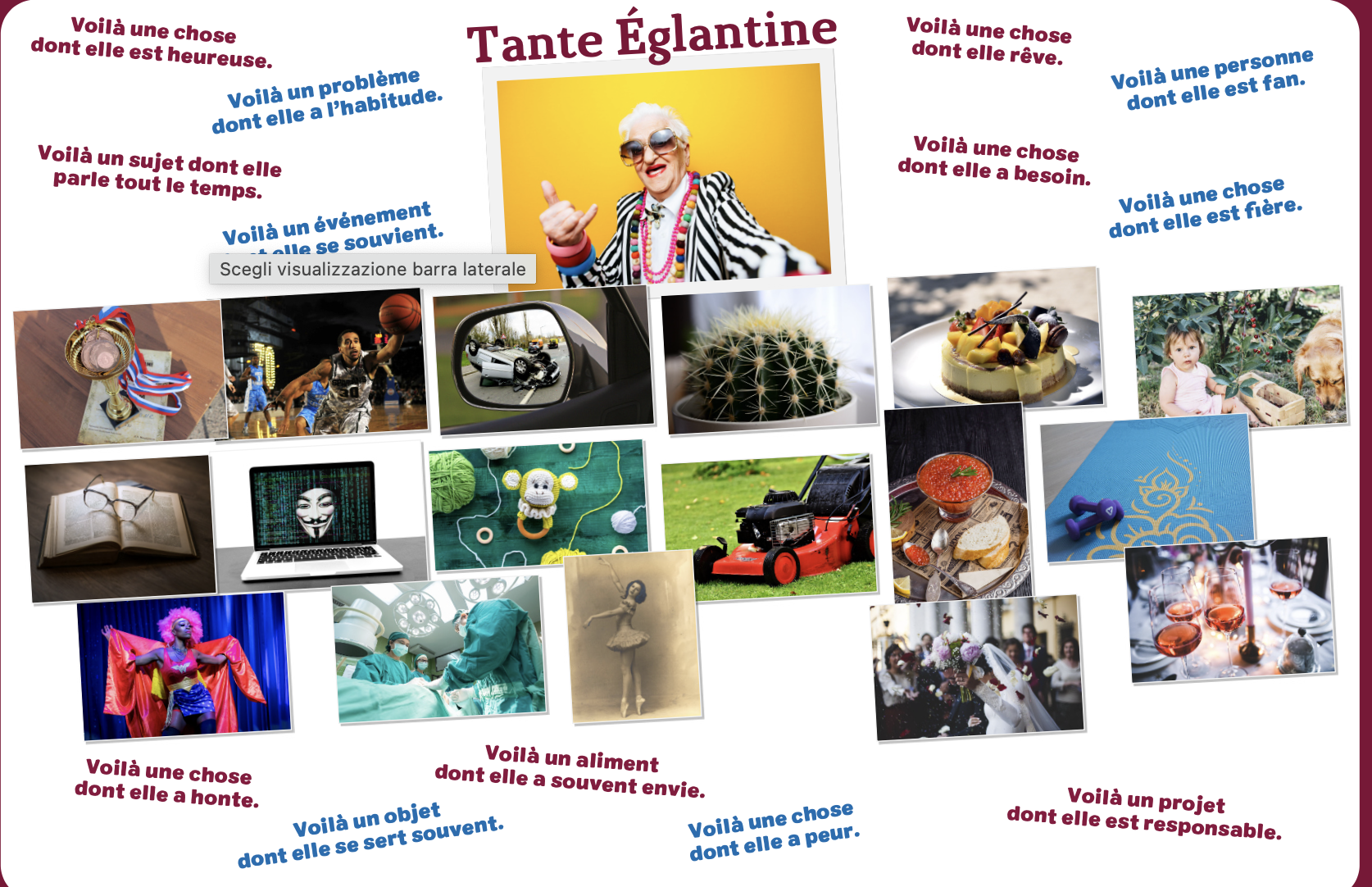 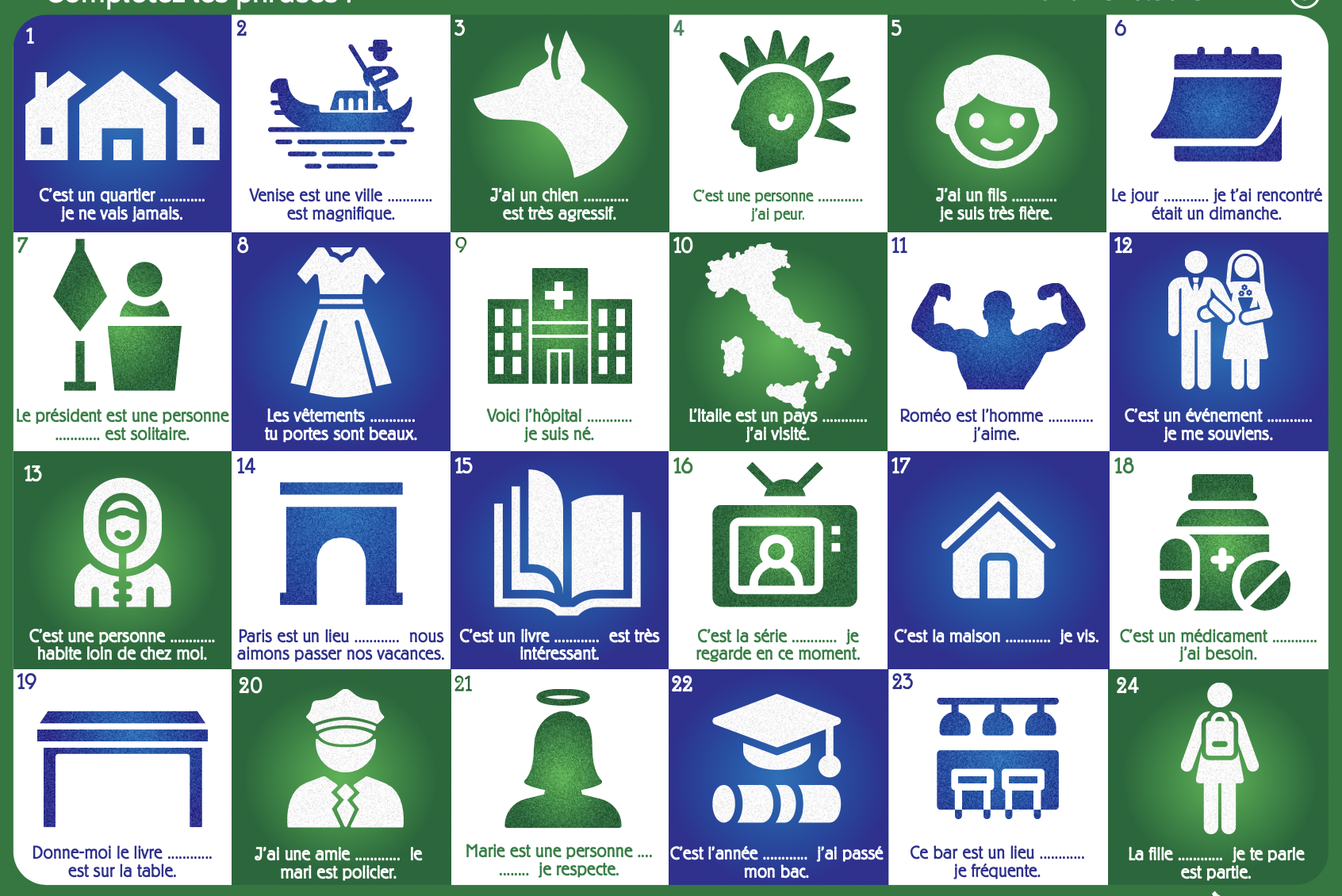 avoir du mal à+ inf >> elle a du mal à utiliser l’ordinateur > c’est un probleme dont elle a l’habitude AVOIR BESOIN DE ses médicaments dont ??? DictéeEn général, je me lèv+e à ASSEZ tôt tou+s le+s matin+s.à bientôt Je me lav+e et je pren+ds mon petit-déjeuner. Je travaill+e chez moi le matin et l’après-midi. > le TRAVAIL Le soir, pour me détendre, j’écout+e de la musique ou je regard+e UN PEU la télé. Je ne me couche pas trop tard, vers minuit. > se coucher je dors ENVIRON = plus ou moins six heures par nuit.> une fois par jour / par heure 22 avril Caractère et tenue  > les vêtements > la tenue >> IMPARFAIT : temps SIMPLEETRE / AVOIR + plus que parfait : temps COMPOSé “ imparfait composé”https://youtu.be/2_Yw4rnce4M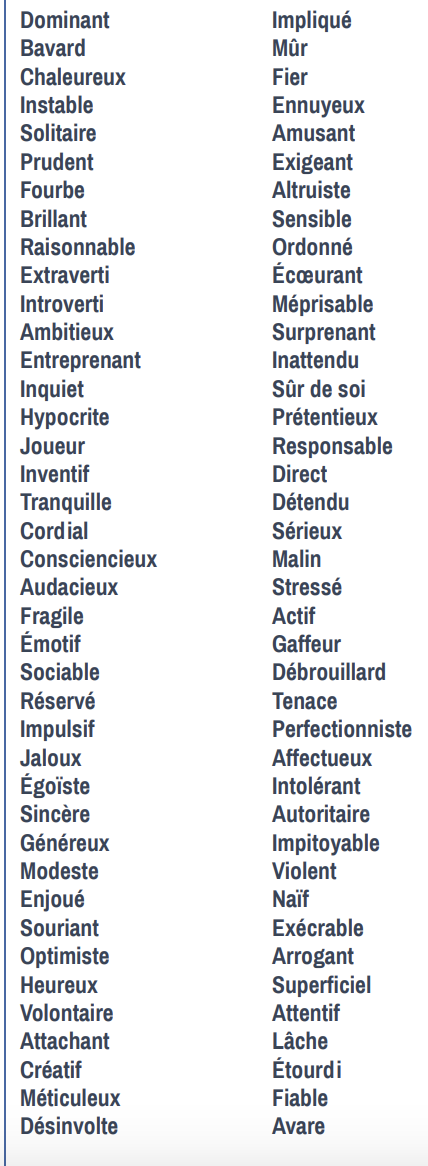 cette JEUNE femme parle beaucoup AU serveur : elle est BAVARDEelle semble // elle a l’air extravertie : elle n’a pas de problème à lui RACONTER SA VIE, elle n’a pas peur de parler aux in+connus. elle est sociable et elle est enjouée : elle est HEUREUSE de raconter son voyage.elle est amusante parce qu’elle plaisante // blague elle a l’air joueuse parce qu’elle voulait un whisky et après un café et aussi une baignoire : elle a envie de jouer !elle semble INTROVERTIE parce qu’elle parle doucement, elle est étourdie car elle croit qu’elle est dans une pharmacie. elle est très très détendue/ tranquille + elle a l’air exigeante PUISQUE elle commande un café turc. Elle est patiente parce qu’elle doit attendre. Elle demande si elle dérange, donc elle est gentille et elle est timide / réservée. Très naïve. Elle a peur donc elle est inquiète. >s'inquiéter / être inquiet / ne t’inquiète pas ! Elle est arrogante, voire même exécrable / désagréable  elle range le COMPTOIR : elle est méticuleuse + ordonnée. A EMPORTER – sur place >>> elle est étourdie + confuseelle n’est pas pressée, elle a tout son temps : elle est patiente > la chaleur > je suis chaleureux/-se > BAVARDER > elle parle beaucoup, c’est une bavarde l’entreprise > entreprenant-e> le sourire // sourire > souriant-erire > heureux-euse /// LE BONHEUR > attachant // attacher > cette mure  fruit est mûre  > l’ennui > ça m’ennuie > s’amuser > amusant /// DRÔLE > le mépris > méprisable > SE débrouill+er > je fais du français depuis 1 an mais je me débrouille assez bien = je me débrouille tu te débrouilles il se débrouille nous nous débrouillons vous vous débrouillez ils se débrouillent débrouille-toi tout seul ! > la pitié > naif>  naive> anxieux +++++++ stressé> radin : pigro> têtu > testardoIMPARFAIT - PLUS QUE PARFAIT etre incollable > etre expert - doué - fort 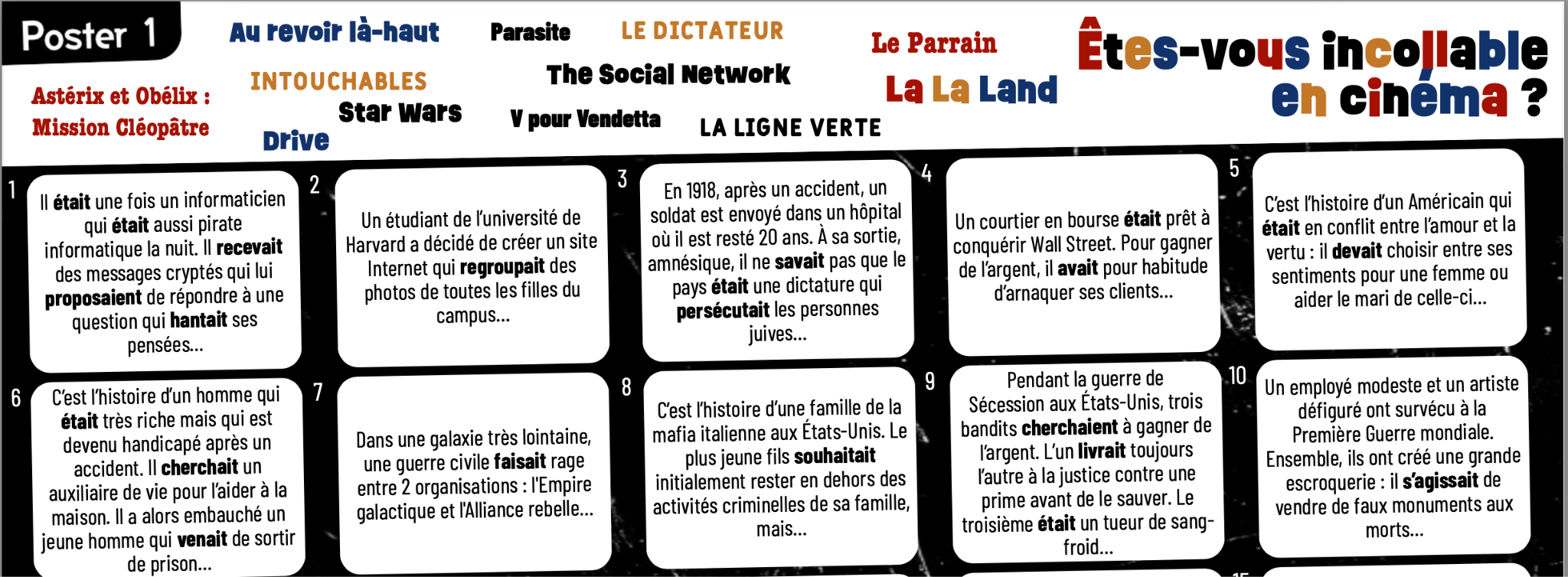 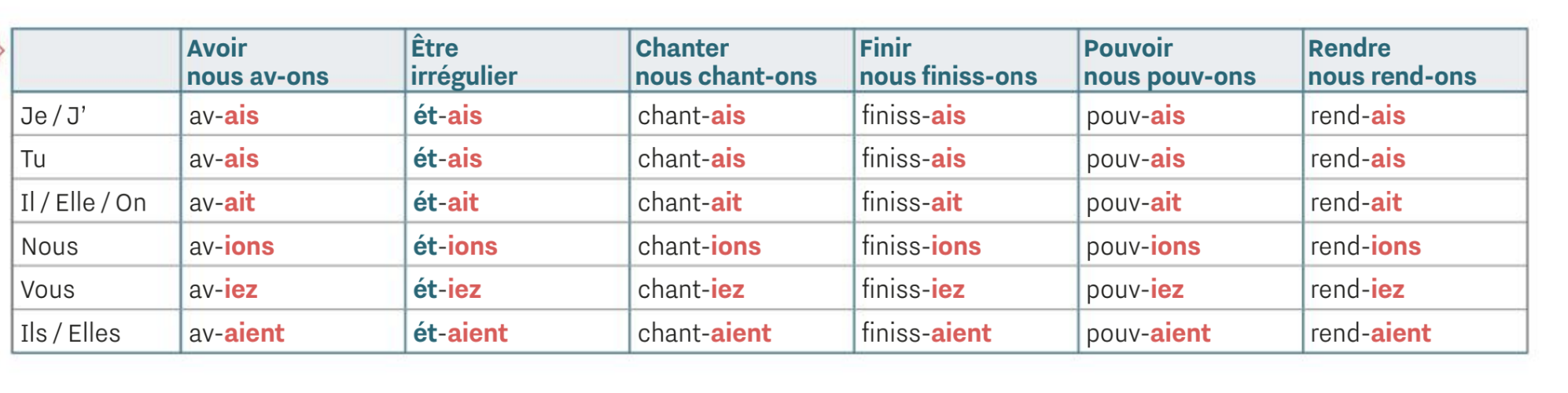 en rouge > les désinences : ais ais ait ions iez aient >>>> èèèèè èèèèèèè èèèèèè iiions iiiiez èèèèèèèèèèèETRE : irrégulier ????? RACINE est différente des autres > ce n’est pas la 1ere p.plu >nousét+ : j’étais > èèèèèèèèèè ais ait nous étions étiez ils ét+aient èèèèèèèèèimparfait >> èèèèèèèèèèè 1 2 3 SINGULIER + 3 PLURIEL aaa  > nous -ions / vous-iez je dans+ais b. tu mett+ais c. il pren+ait d. elle faisait nous av+ions vous étiez ils lis+aient elles écrivaient 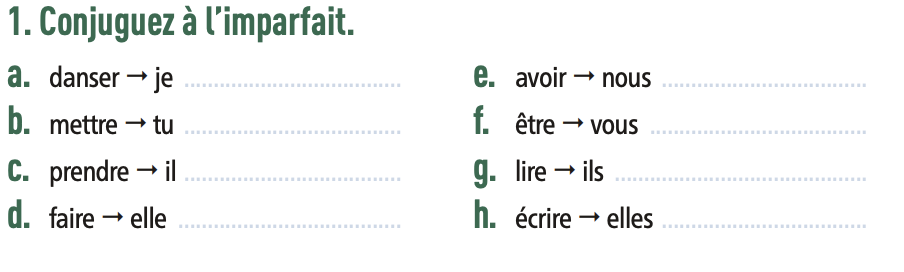 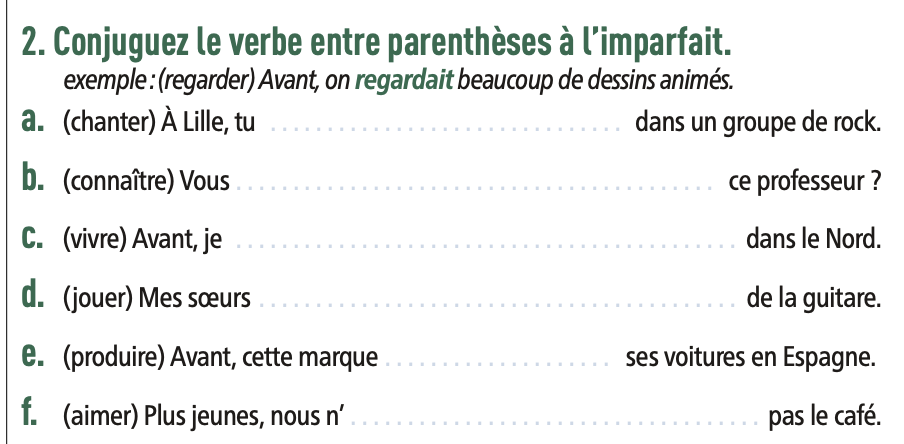 a. tu chant+AISvous connaiss+iez je viv+ais mes soeurs jou+aient > èèèèèèè elle produis+ait /// produis+nous n’AIM+IONS pas imparfait >>>>> ions iez présent < ons ez 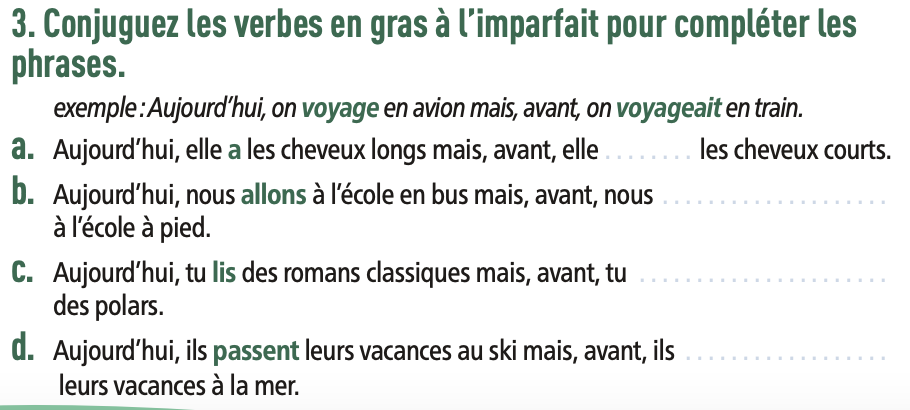 https://wordwall.net/it/resource/69426499/imparfaitùhttps://wordwall.net/es/resource/16623098/plus-que-parfait-1-coche-lauxiliaire-ad%C3%A9quatpub avant maintenant après https://youtu.be/9AA6fgEhMZgdictée PLUS QUE PARFAIT > sujet + ETRE / AVOIR > imp + participe passé